Шкаф встроенный №1. Ниже фото шкафа условно соответствующего желаемому дизайну.Материал фасадов: МДФ/ЛДСП EggerМатериал корпуса: ЛДСП EggerЗадняя часть ламинированный МДФ 3 мм (цвет изнутри: натуральное дерево)Более точное описание https://www.mobili-stile.ru/raspashnoj-shkaf-v-prihozhuyu/belyj-shkaf-dlya-prihozhej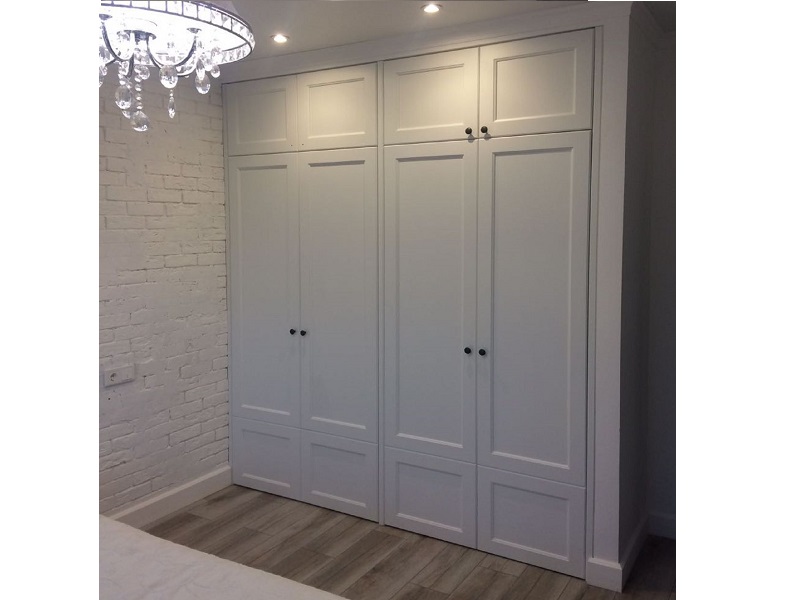 Чертеж без дверей 2.70х2.0Возможно, вы рекомендуете торцевую штангу, так как глубина всего 50 смЧертеж с дверьми. Цвет ral 9010Обратите внимание, крайней редкий вариант- шкаф с внешними петлями.Фурнитура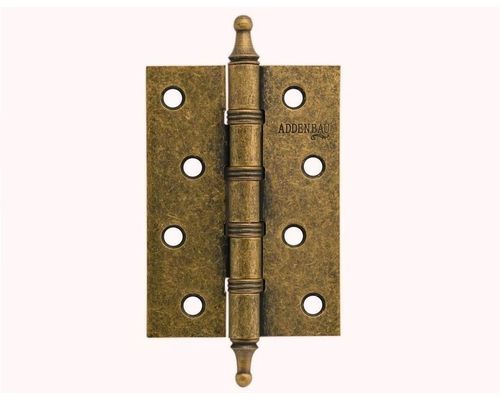 Универсальные петли ADDEN BAU 100X70X2.5 4W AGED BRONZE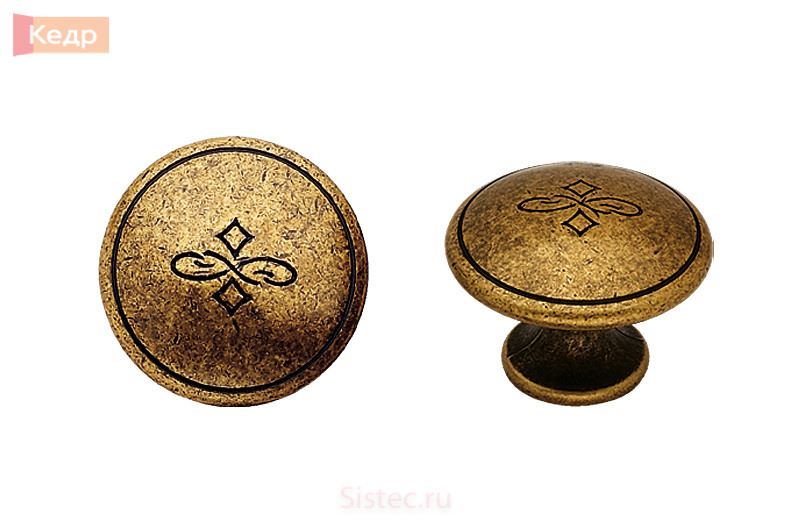 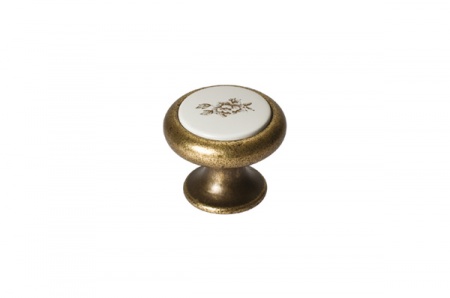 Шкаф встроенный №2. 2.74х0.91Материал фасадов: МДФ/ЛДСП Egger 16 ммМатериал корпуса: ЛДСП EggerЗадняя часть ламинированный МДФ 3 ммВид без дверейВид с дверьмиВнимание! Если у вас нет опыта по изготовлению именно такого шкафа или вы не уверены, откажитесь сразу, так будет безопасней.Указать стоимость под ключ, включая доставку, монтаж!Время не до 3 мес.